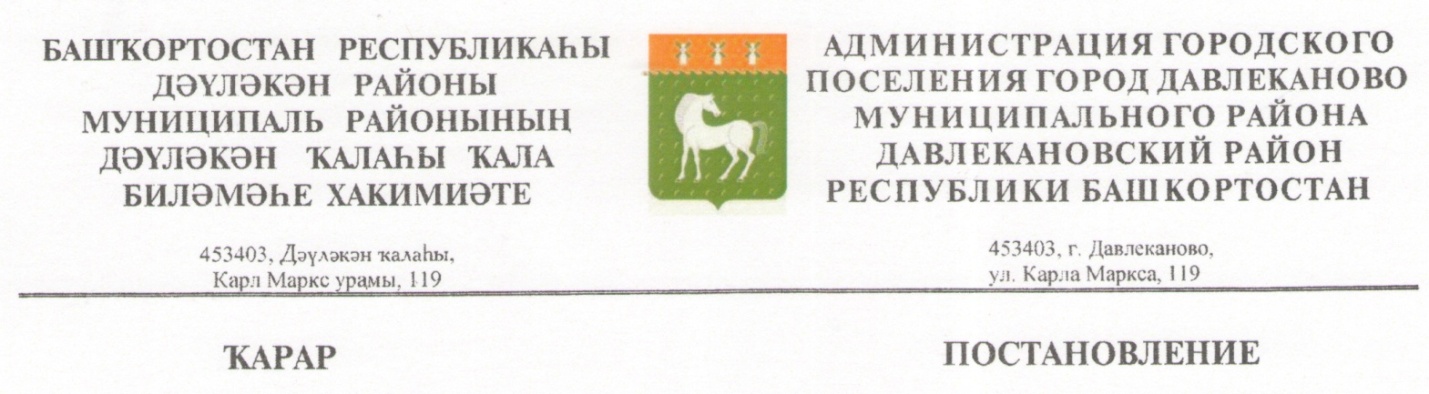 «19» июнь 2024 й.                                         № 194                                          «19» июня 2024 г.Об утверждении муниципальной программы «Формирование современной городской среды на территории городского поселения город  Давлеканово муниципального района Давлекановский район Республики Башкортостанна 2025-2030 годы»В целях содействия решению вопросов местного значения, вовлечения населения в процессы местного самоуправления, создания благоприятных условий проживания граждан, повышения качества реформирования жилищно-коммунального хозяйства, благоустройства общественных территорий   городского поселения город Давлеканово муниципального района Давлекановский район Республики Башкортостан, руководствуясь Федеральным законом от 06.10.2003     № 131-ФЗ  «Об общих принципах организации местного самоуправления в Российской Федерации», в соответствии с постановлением Правительства Российской Федерации Постановление Правительства РФ от 10.02.2017 № 169 «Об утверждении Правил предоставления и распределения субсидий из федерального бюджета бюджетам субъектов Российской Федерации на поддержку государственных программ субъектов Российской Федерации и муниципальных программ формирования современной городской среды» (с изменениями и дополнениями), администрация городского поселения город  Давлеканово муниципального района Давлекановский район Республики БашкортостанПОСТАНОВЛЯЕТ:1. Утвердить муниципальную программу «Формирование современной городской среды городского поселения город Давлеканово муниципального района Давлекановский район Республики Башкортостан на 2025-2030 годы»».    2. Настоящее постановление опубликовать на официальном сайте:                      http://sovet-davlekanovo.ru (раздел Поселения муниципального района).3. Контроль за исполнением настоящего Постановления возложить на заместителя главы Администрации городского поселения город Давлеканово муниципального района Давлекановский район Республики Башкортостан Рашитова Р.Р.Глава администрации                                                                               В.Н.БабушкинПриложение                                                                                               к постановлению администрациигородского поселения  город Давлеканово                                                                                      муниципального района Давлекановский район                                                                                                                                Республики Башкортостан                                                                                             от «19» июня 2024 г.№ 194ПАСПОРТМуниципальной программы «Формирование современной городской среды городского поселения город Давлеканово муниципального района Давлекановский район Республики Башкортостан на 2025-2030 годы»Характеристика текущего состояния сферы благоустройства в муниципальном образованииОдним из приоритетных направлений развития муниципального образования является повышение уровня благоустройства, создание безопасных и комфортных условий для проживания жителей муниципального образования.Статус современного муниципального образования во многом определяет уровень внешнего благоустройства и развитая инженерная инфраструктура.Общая территория города Давлеканово составляет 4200 га. Необходимость благоустройства территорий, в том числе комплексного, продиктовано на сегодняшний день необходимостью обеспечения проживания людей в более комфортных условиях при постоянно растущем благосостоянии населения. Комплексное благоустройство мест массового пребывания населения позволит поддержать их в хорошем состоянии, повысить уровень благоустройства, выполнить архитектурно-планировочную организацию территории, обеспечить здоровые условия отдыха и жизни жителей.При реализации муниципальной программы возможно возникновение следующих рисков, которые могут препятствовать достижению планируемых результатов: - риски, связанные с изменением бюджетного законодательства; - финансовые риски: финансирование муниципальной программы не в полном объеме в связи с неисполнением доходной части бюджета города. В таком случае муниципальная программа подлежит корректировке.Одним из приоритетов реализации программы является обеспечение надлежащего технического и санитарно-гигиенического состояния мест массового пребывания населения, создание комфортной территории для жизнедеятельности населения.2.	Приоритеты региональной политики в сфере благоустройства, формулировка целей и постановка задач программыПриоритетами муниципальной политики в сфере жилищно-коммунального хозяйства муниципального образования являются:- повышение комфортности условий проживания граждан;- благоустройство территорий.При разработке мероприятий Программы сформированы и определены основные цели и задачи.Целью реализации Программы является благоустройство мест массового пребывания населения, функционально, экологически и эстетически организованной городской среды.Перед началом работ по благоустройству разрабатывается эскизный проект мероприятий, далее разрабатывается рабочий проект. Все мероприятия планируются с учетом создания условий для жизнедеятельности инвалидов.Основными задачами Программы являются:- выполнение ремонта общественной территории;- приоритетное направление социально-экономического развития муниципального образования городского поселения город Давлеканово муниципального района Давлекановский район Республики Башкортостан.  Для оценки достижения цели и выполнения задач Программы предлагаются следующие индикаторы:- доля благоустроенных  общественных территорий муниципального образования, от общего количества общественных территорий муниципального образования;- повышения уровня информирования о мероприятиях по формированию современной городской среды муниципального образования;- доля участия населения в мероприятиях, проводимых в рамках Программы.Прогноз ожидаемых результатов реализации ПрограммыВ результате реализации мероприятий, предусмотренных муниципальной программой, планируется:- повышение уровня благоустройства общественных территорий;- обеспечение комфортности проживания жителей города.Объем средств, необходимых на реализацию ПрограммыОбъем финансовых ресурсов Программы в целом составляет (в соответствии с доводимыми лимитами финансирования)  тыс. рублей, в том числе  за счет средств федерального бюджета (в соответствии с доводимыми лимитами финансирования) тыс. рублей, бюджета Республики Башкортостан  (в соответствии с доводимыми лимитами финансирования)  тыс. рублей, местный бюджет (в соответствии с доводимыми лимитами финансирования) тыс. рублей.2025  год: всего (в соответствии с доводимыми лимитами финансирования)  тыс. рублей, в том числе  за счет средств федерального бюджета (в соответствии с доводимыми лимитами финансирования)  тыс. рублей, бюджета Республики Башкортостан (в соответствии с доводимыми лимитами финансирования)  тыс. рублей, местный бюджет (в соответствии с доводимыми лимитами финансирования)  тыс. рублей. 2026  год: всего (в соответствии с доводимыми лимитами финансирования)  тыс. рублей, в том числе  за счет средств федерального бюджета (в соответствии с доводимыми лимитами финансирования)  тыс. рублей, бюджета Республики Башкортостан (в соответствии с доводимыми лимитами финансирования)  тыс. рублей, местный бюджет (в соответствии с доводимыми лимитами финансирования)  тыс. рублей.2027  год: всего (в соответствии с доводимыми лимитами финансирования)  тыс. рублей, в том числе  за счет средств федерального бюджета (в соответствии с доводимыми лимитами финансирования)  тыс. рублей, бюджета Республики Башкортостан (в соответствии с доводимыми лимитами финансирования)  тыс. рублей, местный бюджет (в соответствии с доводимыми лимитами финансирования)  тыс. рублей.2028  год: всего (в соответствии с доводимыми лимитами финансирования)  тыс. рублей, в том числе  за счет средств федерального бюджета (в соответствии с доводимыми лимитами финансирования)  тыс. рублей, бюджета Республики Башкортостан (в соответствии с доводимыми лимитами финансирования)  тыс. рублей, местный бюджет (в соответствии с доводимыми лимитами финансирования)  тыс. рублей.2029  год: всего (в соответствии с доводимыми лимитами финансирования)  тыс. рублей, в том числе  за счет средств федерального бюджета (в соответствии с доводимыми лимитами финансирования)  тыс. рублей, бюджета Республики Башкортостан (в соответствии с доводимыми лимитами финансирования)  тыс. рублей, местный бюджет (в соответствии с доводимыми лимитами финансирования)  тыс. рублей.2030  год: всего (в соответствии с доводимыми лимитами финансирования)  тыс. рублей, в том числе  за счет средств федерального бюджета (в соответствии с доводимыми лимитами финансирования)  тыс. рублей, бюджета Республики Башкортостан (в соответствии с доводимыми лимитами финансирования)  тыс. рублей, местный бюджет (в соответствии с доводимыми лимитами финансирования)  тыс. рублей.Перечень мероприятий Программы             Основу Программы составляет ремонт и благоустройство общественных территорий.  Мероприятия по благоустройству общественных территорий формируются с учетом необходимости обеспечения физической, пространственной и информационной доступности зданий, сооружений, общественных территорий для инвалидов и других маломобильных групп населения.Срок реализации настоящей  Программы Реализация Программы предусмотрена на 2025-2030 годы.Механизм реализации ПрограммыРеализация Программы осуществляется в соответствии с нормативными правовыми актами Администрации городского поселения город Давлеканово муниципального района Давлекановский район Республики Башкортостан.          Разработчиком и исполнителем Программы является Администрация городского поселения город Давлеканово муниципального района Давлекановский район Республики Башкортостан.Исполнитель мероприятий Программы несет ответственность за качественное и своевременное их выполнение, целевое и рационально использование средств, предусмотренных Программой, своевременное информирование о реализации Программы.Исполнитель организует выполнение программных мероприятий путем заключения соответствующих муниципальных контрактов с подрядными организациями и осуществляют контроль за надлежащим исполнением подрядчиками обязательств по муниципальным контрактам. Отбор подрядных организаций осуществляется в порядке, установленном Федеральным законом от 05.04.2013 года № 44-ФЗ «О контрактной системе в сфере закупок товаров, работ, услуг для обеспечения государственный и муниципальных нужд». В случае возникновения экономии средств по результатам конкурсных процедур, сэкономленные средства направляются на дополнительные объемы работ или на благоустройство объектов последующих периодов. Муниципальная программа "Формирование современной городской среды на территории городского поселения город Давлеканово муниципального района Давлекановский район Республики Башкортостан на 2025-2030 годы» подлежит актуализации исходя из фактического финансирования и результатов инвентаризации. Ожидаемый социально-экономический эффект и критерии оценки выполнения ПрограммыОжидаемый социально-экономический эффект:Прогнозируемые конечные результаты реализации Программы предусматривают повышение уровня благоустройства муниципального образования, улучшение санитарного содержания территорий.В результате реализации Программы ожидается создание условий, обеспечивающих комфортные условия для работы и отдыха населения на территории муниципального образования. Будет скоординирована деятельность предприятий, обеспечивающих благоустройство населенных пунктов и предприятий, имеющих на балансе инженерные сети, что позволит исключить случаи раскопки инженерных сетей на вновь отремонтированных объектах благоустройства и восстановление благоустройства после проведения земляных работ.Эффективность программы оценивается по следующим показателям:- процент привлечения населения  муниципального образования  к работам по благоустройству;- процент привлечения организаций, заинтересованных лиц к работам по благоустройству;- уровень взаимодействия предприятий, обеспечивающих благоустройство поселения и предприятий – владельцев инженерных сетей;- уровень благоустроенности муниципального образования;В результате реализации  Программы ожидается:- улучшение экологической обстановки и создание среды, комфортной для проживания жителей города;- совершенствование эстетического состояния  территории муниципального образования.                                                                                                    Приложение № 1к муниципальной программе «Формирование современной городской среды на территории городского поселения город Давлеканово муниципального района Давлекановский район Республики Башкортостан  на 2025-2030 годы»Сведенияо целевых индикаторах и показателях муниципальной программы «Формирование современной городской среды на территории городского поселения город Давлеканово муниципального района Давлекановский район Республики Башкортостан на 2025-2030 годы» и их значенияхПриложение № 2к муниципальной программе «Формирование современной городской среды на территории городского поселения город Давлеканово муниципального района Давлекановский район Республики Башкортостан на 2025-2030 годы»ПЕРЕЧЕНЬОбщественных территорий, подлежащих благоустройству в 2025-2030 годах                                                                                                                                                                                                                                                                    Приложение № 3к муниципальной программе «Формирование современной городской среды на территории городского поселения город Давлеканово муниципального района Давлекановский район Республики Башкортостан на 2025-2030 годы»ПЕРЕЧЕНЬосновных мероприятий муниципальной программы «Формирование современной городской на территории городского поселения город Давлеканово муниципального района Давлекановский район Республики Башкортостан на 2025-2030 годы»Приложение № 4к муниципальной программе «Формирование современной городской среды на территории городского поселения город Давлеканово муниципального района Давлекановский  район Республики Башкортостан на 2025-2030 годы»Ресурсное обеспечение муниципальной программы «Формирование современной городской среды на территории городского поселения город Давлеканово муниципального района Давлекановский район Республики Башкортостан на 2025-2030 годы»Далее в настоящем Приложении используются сокращения - Программа, ФБ - Федеральный бюджет, РБ - бюджет Республики Башкортостан, МБ - бюджет городского поселения город Давлеканово муниципального района Давлекановский  район Республики БашкортостанОтветственный исполнитель ПрограммыАдминистрация городского поселения город Давлеканово муниципального района Давлекановский районРеспублики БашкортостанАдминистрация городского поселения город Давлеканово муниципального района Давлекановский районРеспублики БашкортостанАдминистрация городского поселения город Давлеканово муниципального района Давлекановский районРеспублики БашкортостанАдминистрация городского поселения город Давлеканово муниципального района Давлекановский районРеспублики БашкортостанАдминистрация городского поселения город Давлеканово муниципального района Давлекановский районРеспублики БашкортостанУчастники ПрограммыАдминистрация городского поселения город Давлеканово муниципального района Давлекановский районРеспублики Башкортостан,Граждане, их объединения, заинтересованные лица, общественные организации,подрядные организацииАдминистрация городского поселения город Давлеканово муниципального района Давлекановский районРеспублики Башкортостан,Граждане, их объединения, заинтересованные лица, общественные организации,подрядные организацииАдминистрация городского поселения город Давлеканово муниципального района Давлекановский районРеспублики Башкортостан,Граждане, их объединения, заинтересованные лица, общественные организации,подрядные организацииАдминистрация городского поселения город Давлеканово муниципального района Давлекановский районРеспублики Башкортостан,Граждане, их объединения, заинтересованные лица, общественные организации,подрядные организацииАдминистрация городского поселения город Давлеканово муниципального района Давлекановский районРеспублики Башкортостан,Граждане, их объединения, заинтересованные лица, общественные организации,подрядные организацииЦели Программы- повышение качества и комфорта городской среды на территории городского поселения город Давлеканово муниципального района Давлекановский район Республики Башкортостан,- реализация участия общественности, граждан, заинтересованных лиц в муниципальной программе для совместного определения развития территории, выявления истинных проблем и потребностей людей,- повышение качеств современной городской среды,- благоустройство общественных территорий муниципального образования- повышение качества и комфорта городской среды на территории городского поселения город Давлеканово муниципального района Давлекановский район Республики Башкортостан,- реализация участия общественности, граждан, заинтересованных лиц в муниципальной программе для совместного определения развития территории, выявления истинных проблем и потребностей людей,- повышение качеств современной городской среды,- благоустройство общественных территорий муниципального образования- повышение качества и комфорта городской среды на территории городского поселения город Давлеканово муниципального района Давлекановский район Республики Башкортостан,- реализация участия общественности, граждан, заинтересованных лиц в муниципальной программе для совместного определения развития территории, выявления истинных проблем и потребностей людей,- повышение качеств современной городской среды,- благоустройство общественных территорий муниципального образования- повышение качества и комфорта городской среды на территории городского поселения город Давлеканово муниципального района Давлекановский район Республики Башкортостан,- реализация участия общественности, граждан, заинтересованных лиц в муниципальной программе для совместного определения развития территории, выявления истинных проблем и потребностей людей,- повышение качеств современной городской среды,- благоустройство общественных территорий муниципального образования- повышение качества и комфорта городской среды на территории городского поселения город Давлеканово муниципального района Давлекановский район Республики Башкортостан,- реализация участия общественности, граждан, заинтересованных лиц в муниципальной программе для совместного определения развития территории, выявления истинных проблем и потребностей людей,- повышение качеств современной городской среды,- благоустройство общественных территорий муниципального образованияЗадачи Программы- повышение уровня вовлеченности заинтересованных граждан, организаций в реализацию мероприятий по благоустройству территорий общего пользования муниципального образования,- обеспечение формирования единого облика муниципального образования,- проведение ремонта и благоустройство общественных территорий,- повышение уровня благоустройства общественных территорий- повышение уровня вовлеченности заинтересованных граждан, организаций в реализацию мероприятий по благоустройству территорий общего пользования муниципального образования,- обеспечение формирования единого облика муниципального образования,- проведение ремонта и благоустройство общественных территорий,- повышение уровня благоустройства общественных территорий- повышение уровня вовлеченности заинтересованных граждан, организаций в реализацию мероприятий по благоустройству территорий общего пользования муниципального образования,- обеспечение формирования единого облика муниципального образования,- проведение ремонта и благоустройство общественных территорий,- повышение уровня благоустройства общественных территорий- повышение уровня вовлеченности заинтересованных граждан, организаций в реализацию мероприятий по благоустройству территорий общего пользования муниципального образования,- обеспечение формирования единого облика муниципального образования,- проведение ремонта и благоустройство общественных территорий,- повышение уровня благоустройства общественных территорий- повышение уровня вовлеченности заинтересованных граждан, организаций в реализацию мероприятий по благоустройству территорий общего пользования муниципального образования,- обеспечение формирования единого облика муниципального образования,- проведение ремонта и благоустройство общественных территорий,- повышение уровня благоустройства общественных территорийЦелевые индикаторы и показатели Программы- доля благоустроенных общественных территорий муниципального образования, от общего количества территорий общего пользования  муниципального образования,- повышения уровня информирования о мероприятиях по формированию современной городской среды муниципального образования,- доля участия населения в мероприятиях, проводимых в рамках программы.- доля благоустроенных общественных территорий муниципального образования, от общего количества территорий общего пользования  муниципального образования,- повышения уровня информирования о мероприятиях по формированию современной городской среды муниципального образования,- доля участия населения в мероприятиях, проводимых в рамках программы.- доля благоустроенных общественных территорий муниципального образования, от общего количества территорий общего пользования  муниципального образования,- повышения уровня информирования о мероприятиях по формированию современной городской среды муниципального образования,- доля участия населения в мероприятиях, проводимых в рамках программы.- доля благоустроенных общественных территорий муниципального образования, от общего количества территорий общего пользования  муниципального образования,- повышения уровня информирования о мероприятиях по формированию современной городской среды муниципального образования,- доля участия населения в мероприятиях, проводимых в рамках программы.- доля благоустроенных общественных территорий муниципального образования, от общего количества территорий общего пользования  муниципального образования,- повышения уровня информирования о мероприятиях по формированию современной городской среды муниципального образования,- доля участия населения в мероприятиях, проводимых в рамках программы.Срок реализации Программы2025-2030 годы2025-2030 годы2025-2030 годы2025-2030 годы2025-2030 годыОбъемы бюджетных ассигнований ПрограммыПрогнозируемый общий объем финансирования составляет (в соответствии с доводимыми лимитами финансирования) тыс. рублей, в том числе:Федеральный бюджет:(в соответствии с доводимыми лимитами финансирования) тыс. рублей;Бюджет Республики Башкортостан:(в соответствии с доводимыми лимитами финансирования) тыс. рублей;Местный бюджет:(в соответствии с доводимыми лимитами финансирования) тыс. рублей.Прогнозируемый общий объем финансирования составляет (в соответствии с доводимыми лимитами финансирования) тыс. рублей, в том числе:Федеральный бюджет:(в соответствии с доводимыми лимитами финансирования) тыс. рублей;Бюджет Республики Башкортостан:(в соответствии с доводимыми лимитами финансирования) тыс. рублей;Местный бюджет:(в соответствии с доводимыми лимитами финансирования) тыс. рублей.Прогнозируемый общий объем финансирования составляет (в соответствии с доводимыми лимитами финансирования) тыс. рублей, в том числе:Федеральный бюджет:(в соответствии с доводимыми лимитами финансирования) тыс. рублей;Бюджет Республики Башкортостан:(в соответствии с доводимыми лимитами финансирования) тыс. рублей;Местный бюджет:(в соответствии с доводимыми лимитами финансирования) тыс. рублей.Прогнозируемый общий объем финансирования составляет (в соответствии с доводимыми лимитами финансирования) тыс. рублей, в том числе:Федеральный бюджет:(в соответствии с доводимыми лимитами финансирования) тыс. рублей;Бюджет Республики Башкортостан:(в соответствии с доводимыми лимитами финансирования) тыс. рублей;Местный бюджет:(в соответствии с доводимыми лимитами финансирования) тыс. рублей.Прогнозируемый общий объем финансирования составляет (в соответствии с доводимыми лимитами финансирования) тыс. рублей, в том числе:Федеральный бюджет:(в соответствии с доводимыми лимитами финансирования) тыс. рублей;Бюджет Республики Башкортостан:(в соответствии с доводимыми лимитами финансирования) тыс. рублей;Местный бюджет:(в соответствии с доводимыми лимитами финансирования) тыс. рублей.Объемы бюджетных ассигнований ПрограммыГодФинансирование всего, тыс. руб.В том числе:В том числе:В том числе:Объемы бюджетных ассигнований ПрограммыГодФинансирование всего, тыс. руб.ФБРБМБОбъемы бюджетных ассигнований Программы2025(в соответствии с доводимыми лимитами финансирования)(в соответствии с доводимыми лимитами финансирования)(в соответствии с доводимыми лимитами финансирования)(в соответствии с доводимыми лимитами финансирования)Объемы бюджетных ассигнований Программы2026(в соответствии с доводимыми лимитами финансирования)(в соответствии с доводимыми лимитами финансирования)(в соответствии с доводимыми лимитами финансирования)(в соответствии с доводимыми лимитами финансирования)Объемы бюджетных ассигнований Программы2027(в соответствии с доводимыми лимитами финансирования)(в соответствии с доводимыми лимитами финансирования)(в соответствии с доводимыми лимитами финансирования)(в соответствии с доводимыми лимитами финансирования)Объемы бюджетных ассигнований Программы2028(в соответствии с доводимыми лимитами финансирования)(в соответствии с доводимыми лимитами финансирования)(в соответствии с доводимыми лимитами финансирования)(в соответствии с доводимыми лимитами финансирования)Объемы бюджетных ассигнований Программы2029(в соответствии с доводимыми лимитами финансирования)(в соответствии с доводимыми лимитами финансирования)(в соответствии с доводимыми лимитами финансирования)(в соответствии с доводимыми лимитами финансирования)Объемы бюджетных ассигнований Программы2030(в соответствии с доводимыми лимитами финансирования)(в соответствии с доводимыми лимитами финансирования)(в соответствии с доводимыми лимитами финансирования)(в соответствии с доводимыми лимитами финансирования)Ожидаемые результаты реализации Программы- обеспечение комплексного благоустройства  территорий общего пользования, мест массового отдыха людей муниципального образования,-  улучшение эстетического состояния территорий муниципального образования,- уровень информирования о мероприятиях по формированию современной городской среды муниципального образования, в ходе реализации программы достигнет до 100%,- доля участия населения в мероприятиях, проводимых в рамках программы, составит 100%- обеспечение комплексного благоустройства  территорий общего пользования, мест массового отдыха людей муниципального образования,-  улучшение эстетического состояния территорий муниципального образования,- уровень информирования о мероприятиях по формированию современной городской среды муниципального образования, в ходе реализации программы достигнет до 100%,- доля участия населения в мероприятиях, проводимых в рамках программы, составит 100%- обеспечение комплексного благоустройства  территорий общего пользования, мест массового отдыха людей муниципального образования,-  улучшение эстетического состояния территорий муниципального образования,- уровень информирования о мероприятиях по формированию современной городской среды муниципального образования, в ходе реализации программы достигнет до 100%,- доля участия населения в мероприятиях, проводимых в рамках программы, составит 100%- обеспечение комплексного благоустройства  территорий общего пользования, мест массового отдыха людей муниципального образования,-  улучшение эстетического состояния территорий муниципального образования,- уровень информирования о мероприятиях по формированию современной городской среды муниципального образования, в ходе реализации программы достигнет до 100%,- доля участия населения в мероприятиях, проводимых в рамках программы, составит 100%- обеспечение комплексного благоустройства  территорий общего пользования, мест массового отдыха людей муниципального образования,-  улучшение эстетического состояния территорий муниципального образования,- уровень информирования о мероприятиях по формированию современной городской среды муниципального образования, в ходе реализации программы достигнет до 100%,- доля участия населения в мероприятиях, проводимых в рамках программы, составит 100%№Наименование целевого индикатора и показателя программыЕдиница измеренияЗначение целевого индикатора и показателя программы№Наименование целевого индикатора и показателя программыЕдиница измерения2025-2030 годы1Количество благоустроенных муниципальных территорий общего пользованияед.-2Площадь благоустроенных муниципальных территорий общего пользованияга-3Доля площади благоустроенных муниципальных территорий общего пользованияпроценты-№ п/пНаименование территории общего пользования/перечень работРемонтируемая площадь, кв.м.Ремонтируемая площадь, кв.м.Виды работОриентировочная стоимостьОриентировочная стоимостьОриентировочная стоимостьОриентировочная стоимостьОриентировочная стоимость№ п/пНаименование территории общего пользования/перечень работРемонтируемая площадь, кв.м.Ремонтируемая площадь, кв.м.Виды работВсего, тыс. рубВ том числе, за счет средств:В том числе, за счет средств:В том числе, за счет средств:В том числе, за счет средств:№ п/пНаименование территории общего пользования/перечень работРемонтируемая площадь, кв.м.Ремонтируемая площадь, кв.м.Виды работВсего, тыс. рубФБФБРБМБ2025 год2025 год2025 год2025 год2025 год2025 год2025 год2025 год2025 год2025 год1Благоустройство набережной реки Дема в ГП  г. Давлеканово МР Давлекановский район Республики Башкортостан. Объект 7,8,9  Благоустройство набережной реки Дема в ГП  г. Давлеканово МР Давлекановский район Республики Башкортостан. Объект 7,8,9  -Разработка проектно-сметной документации.Демонтажные работы, устройство освещения, монтаж видеонаблюдения, земляные работы, устройство покрытия, установка МАФ.(в соответствии с доводимыми лимитами финансирования)(в соответствии с доводимыми лимитами финансирования)(в соответствии с доводимыми лимитами финансирования)(в соответствии с доводимыми лимитами финансирования)(в соответствии с доводимыми лимитами финансирования)2026 год2026 год2026 год2026 год2026 год2026 год2026 год2026 год2026 год2026 год2---Разработка проектно-сметной документации.Демонтажные работы, устройство освещения, монтаж видеонаблюдения, земляные работы, устройство покрытия, установка МАФ.(в соответствии с доводимыми лимитами финансирования)(в соответствии с доводимыми лимитами финансирования)(в соответствии с доводимыми лимитами финансирования)(в соответствии с доводимыми лимитами финансирования)(в соответствии с доводимыми лимитами финансирования)2027 год2027 год2027 год2027 год2027 год2027 год2027 год2027 год2027 год2027 год3---Разработка проектно-сметной документации.Демонтажные работы, устройство освещения, монтаж видеонаблюдения, земляные работы, устройство покрытия, установка МАФ.(в соответствии с доводимыми лимитами финансирования)(в соответствии с доводимыми лимитами финансирования)(в соответствии с доводимыми лимитами финансирования)(в соответствии с доводимыми лимитами финансирования)(в соответствии с доводимыми лимитами финансирования)2028 год2028 год2028 год2028 год2028 год2028 год2028 год2028 год2028 год2028 год4---Разработка проектно-сметной документации.Демонтажные работы, устройство освещения, монтаж видеонаблюдения, земляные работы, устройство покрытия, установка МАФ.(в соответствии с доводимыми лимитами финансирования)(в соответствии с доводимыми лимитами финансирования)(в соответствии с доводимыми лимитами финансирования)(в соответствии с доводимыми лимитами финансирования)(в соответствии с доводимыми лимитами финансирования)2029 год2029 год2029 год2029 год2029 год2029 год2029 год2029 год2029 год2029 год5---Разработка проектно-сметной документации.Демонтажные работы, устройство освещения, монтаж видеонаблюдения, земляные работы, устройство покрытия, установка МАФ.(в соответствии с доводимыми лимитами финансирования)(в соответствии с доводимыми лимитами финансирования)(в соответствии с доводимыми лимитами финансирования)(в соответствии с доводимыми лимитами финансирования)(в соответствии с доводимыми лимитами финансирования)2030 год2030 год2030 год2030 год2030 год2030 год2030 год2030 год2030 год2030 год6---Разработка проектно-сметной документации.Демонтажные работы, устройство освещения, монтаж видеонаблюдения, земляные работы, устройство покрытия, установка МАФ.(в соответствии с доводимыми лимитами финансирования)(в соответствии с доводимыми лимитами финансирования)(в соответствии с доводимыми лимитами финансирования)(в соответствии с доводимыми лимитами финансирования)(в соответствии с доводимыми лимитами финансирования)Номер и наименование основного мероприятияОтветственный исполнительСрокСрокОжидаемый непосредственный результат (краткое описание)Основные направления реализацииСвязь с показателями ПрограммыНомер и наименование основного мероприятияОтветственный исполнительначала реализацииокончания реализацииОжидаемый непосредственный результат (краткое описание)Основные направления реализацииСвязь с показателями ПрограммыЗадачи:- увеличение количества благоустроенных муниципальных территорий общего пользования за счет проведения работ по благоустройству ______________________(объект)- повышение уровня комфортности проживания населения г.ДавлекановоЗадачи:- увеличение количества благоустроенных муниципальных территорий общего пользования за счет проведения работ по благоустройству ______________________(объект)- повышение уровня комфортности проживания населения г.ДавлекановоЗадачи:- увеличение количества благоустроенных муниципальных территорий общего пользования за счет проведения работ по благоустройству ______________________(объект)- повышение уровня комфортности проживания населения г.ДавлекановоЗадачи:- увеличение количества благоустроенных муниципальных территорий общего пользования за счет проведения работ по благоустройству ______________________(объект)- повышение уровня комфортности проживания населения г.ДавлекановоЗадачи:- увеличение количества благоустроенных муниципальных территорий общего пользования за счет проведения работ по благоустройству ______________________(объект)- повышение уровня комфортности проживания населения г.ДавлекановоЗадачи:- увеличение количества благоустроенных муниципальных территорий общего пользования за счет проведения работ по благоустройству ______________________(объект)- повышение уровня комфортности проживания населения г.ДавлекановоЗадачи:- увеличение количества благоустроенных муниципальных территорий общего пользования за счет проведения работ по благоустройству ______________________(объект)- повышение уровня комфортности проживания населения г.Давлеканово1. Благоустройство общественной территории:Администрация городского поселения город Давлеканово муниципального района Давлекановский  район РБ20252030- увеличение количества благоустроенных территорий общего пользования на - ед.;- увеличение удельного веса благоустроенных территорий общего пользования на 100%- реализация работ по благоустройству территории;- создание благоприятных предпосылок для работ по благоустройству города на 2025-2030 годы.Асфальтирование, установка скамеек и урнКоличество благоустроенных общественных территорий№ п/пНаименование Программы, основного мероприятия  ПрограммыИсточник финансированияОбъемы бюджетных ассигнований(тыс. рублей)1234Муниципальная программа «Формирование современной городской среды на  территории городского поселения город Давлеканово  муниципального района  Давлекановский район Республики Башкортостан на 2025-2030 годы»Всего по программе, в т. ч.:(в соответствии с доводимыми лимитами финансирования)Муниципальная программа «Формирование современной городской среды на  территории городского поселения город Давлеканово  муниципального района  Давлекановский район Республики Башкортостан на 2025-2030 годы»ФБ(в соответствии с доводимыми лимитами финансирования)Муниципальная программа «Формирование современной городской среды на  территории городского поселения город Давлеканово  муниципального района  Давлекановский район Республики Башкортостан на 2025-2030 годы»РБ(в соответствии с доводимыми лимитами финансирования)Муниципальная программа «Формирование современной городской среды на  территории городского поселения город Давлеканово  муниципального района  Давлекановский район Республики Башкортостан на 2025-2030 годы»МБ(в соответствии с доводимыми лимитами финансирования)1Благоустройство общественных  территорийВсего, в т. ч.:(в соответствии с доводимыми лимитами финансирования)1Благоустройство общественных  территорийФБ(в соответствии с доводимыми лимитами финансирования)1Благоустройство общественных  территорийРБ(в соответствии с доводимыми лимитами финансирования)1Благоустройство общественных  территорийМБ(в соответствии с доводимыми лимитами финансирования)